1. Ἐπαναγωγή
 β΄ κεφ. του β΄ βιβλίου :Σκοπός τῷ βασιλεῖ τῶν τε ὄντων καὶ ὑπαρχόντων δυνάμεων δι’ ἀγαθότητος ἡ φυλακὴ καὶ ἀσφάλεια, καὶ τῶν ἀπολωλότων δι’ ἀγρύπνου ἐπιμελείας ἡ ἀνάληψις, καὶ τῶν ἀπόντων διὰ σοφίας καὶ δικαίων τροπαίων καὶ ἐπιτηδεύσεων ἡ ἀνάκτησις. 2. Μέγας Αθανάσιος
Ἐπιστολὴ πρὸς Ἀμμούν: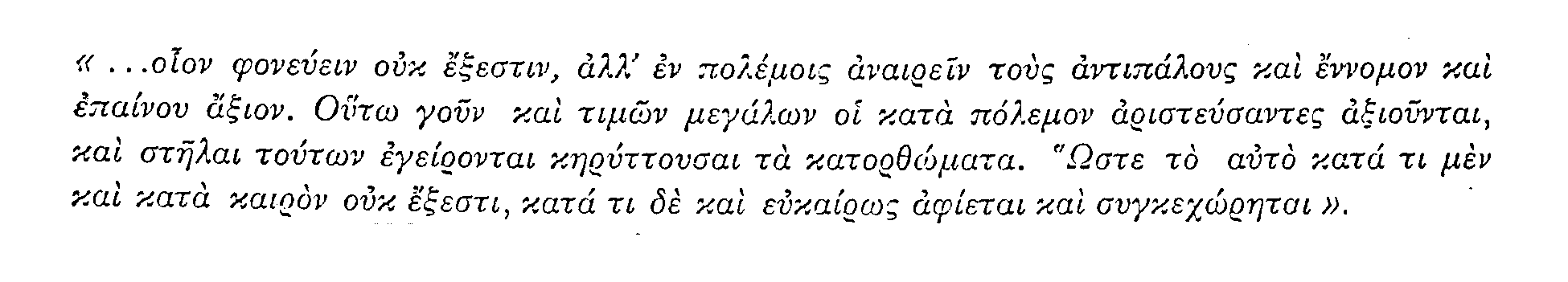 3. Δημηγορία στρατηγού Ιουστινιανού: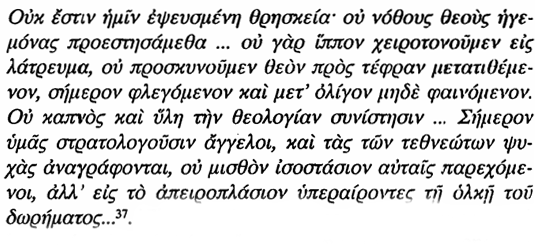 4. Δημηγορία επισκόπου Δομετιανού:Ὁ πόλεμος ἀξιόλογος, οἱ ἀγῶνες ἀθάνατοι. … Μὴ στερηθῆτε τοῦ βάλλεσθαι, ἵνα μὴ ζημιωθῆτε τοῦ σώζεσθαι …Τῆς νίκης θανατῶντες ὀρέγεσθε. Τραύμασι καὶ βολαῖς ἐξωνοῦνται τα τρόπαια. … Οὐκ ἔστιν οὐδὲν ἐνυαλίου θανάτου γλυκύτερον. Ἔστω δε προπομπός ὑμῖν τῆς ἐκτάξεως ἀρχιστράτηγος κυρίου δυνάμεως ὁ μονογενὴς παῖς τοῦ θεοῦ. 5. Δημηγορίες Ηρακλείου και Νικηφόρου Φωκά: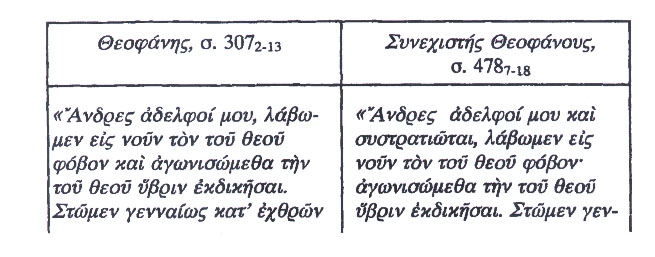 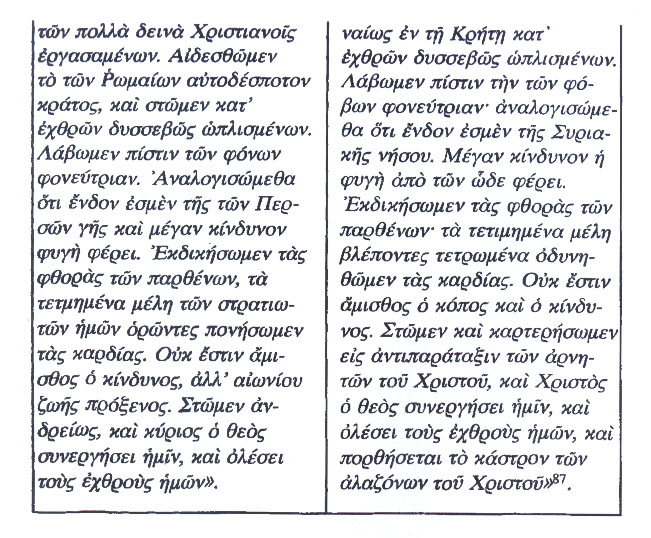 6. Δημηγορία Ηρακλείου:Θύσωμεν οὖν τῷ Θεῷ ἑαυτοὺς ὑπὲρ τῆς τῶν άδελφών ἡμῶν σωτηρίας. Λάβωμεν στέφος μαρτύρων, ἵνα καὶ ὁ μέλλων ἡμᾶς χρόνος ἐπαινέσῃ, καὶ ὁ Θεὸς τοὺς μισθοὺς ἀποδώσῃ.7. Ἀκολουθία ψαλλομένη ἐπὶ κατευοδώσει καὶ συμμαχίᾳ στρατοῦ:… ἐχθρῶν τῶν βλασφημούντων σε, / ἁγνὴ Θεοῦ γεννήτρια, … / διασκέδασον βουλάς / … κατ’  ἐχθρῶν βλασφημούντων σε /  νεύρωσον στρατὸν καὶ στόλον/ … Ὑπ’  ἐχθρῶν ἀλαζόνων /  βλασφημεῖται τὰ κρείττονα,  / καὶ καταπατεῖται / ὑπὸ τῶν βεβήλων τὰ ἅγια, /  … Γνώτωσαν τὰ ἔθνη,  Θεοτόκε, / τὰ μὴ Θεὸν εἰδότα, / τὴν σὴν ἀνίκητον δυναστείαν … / … πρὸς ἀρωγὴν πιστοῦ λαοῦ σου / τοῦ παρεσκευασμένου πρὸς πόλεμον / ἐχθρῶν τῶν μὴ σεβομένων τὸ κράτος σου/ … 8. Τῷ Σαββάτῳ τῆς Ἀποκρέου:   Μετόχους ἀνάδειξον / σκηνωμάτων φωταυγῶν, / ἁμαρτιῶν ἀφέσεως / τοὺς ἐν πολέμοις, σῶτερ, καὶ ἐν εἰρκταῖς / πιστῶς τελευτήσαντες / εὐλαβούμενος τούτων τὴν εὐσέβειαν … / Ἵλεως ἔσο, σωτήρ μου, / τοῖς ἡμῶν ὁμοφύλοις /τοῖς ἐν πολέμοις καὶ δεσμοῖς / θανοῦσιν }υπὲρ σοῦ / καὶ πταισμάτων δίδου τὴν ἀπολύτρωσιν …    Στρατεύματά σου, παμβασιλεῦ, / τὰ προκινδυνεύσαντα τῆς σῆς πίστεώς τε καὶ ὀνόματος / ταῖς τῶν πρωτοτόκων / σκηναῖς κατάταξον, / ἐφάμιλλα μαρτύρων ὡς χρηματίσαντα.9. Επιστολή Μανουήλ Α΄Κομνηνού στον πάπα για κήρυξη Β΄ σταυροφορίας: 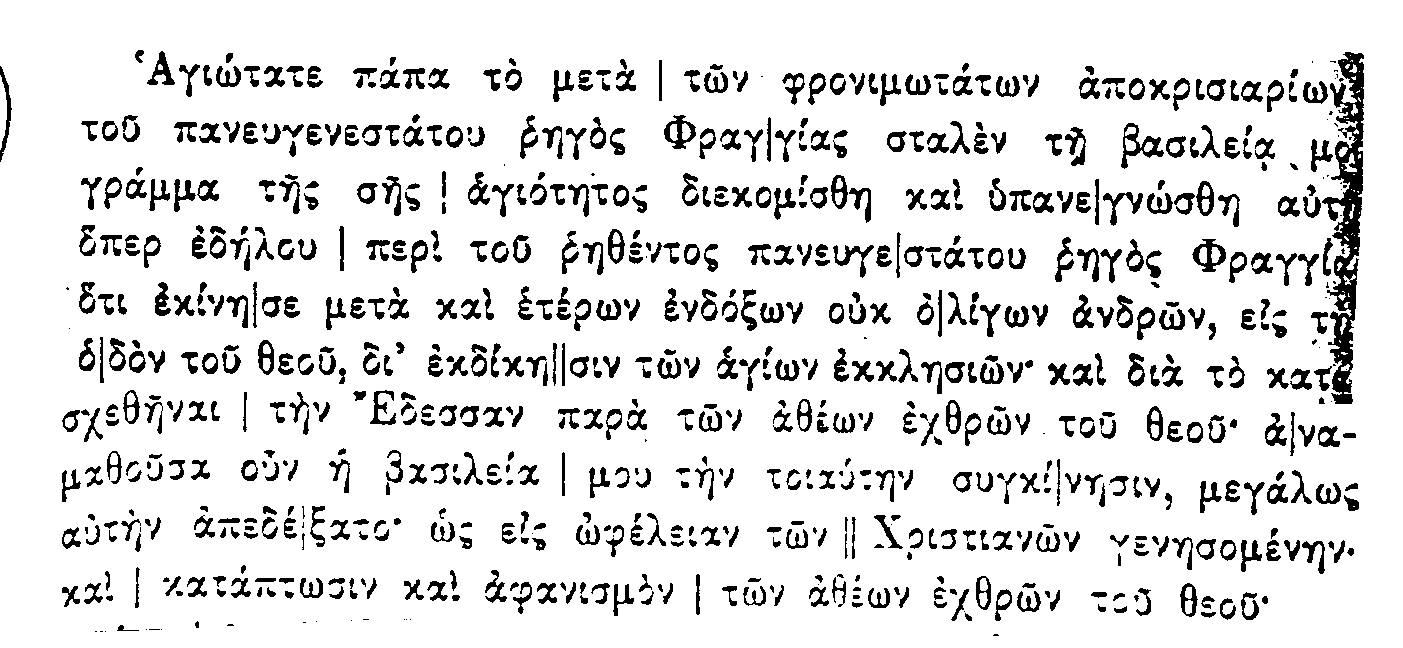 